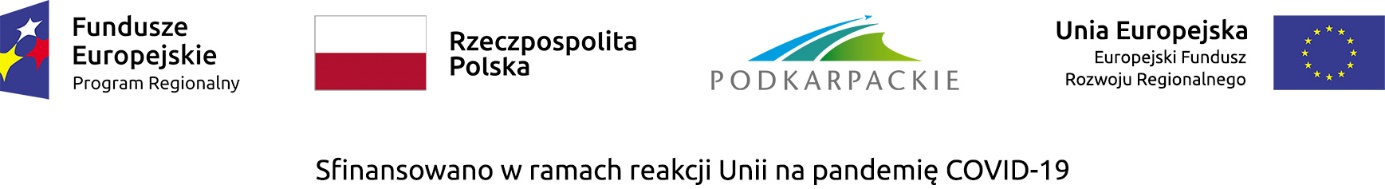 Program
Konferencji inaugurującej program 
Fundusze Europejskie dla Podkarpacia 2021-2027
Jasionka, Rzeszów,  16 lutego 2023 r.G2A Arena Centrum Wystawienniczo – Kongresowe w Jasionce9.30 – 10.00Rejestracja na konferencję (bufet kawowy)10.00 – 11.15Moderator: Wprowadzenie do konferencjiWystąpienia zaproszonych gości:Małgorzata Jarosińska-Jedynak,  Sekretarz Stanu w Ministerstwie Funduszy i Polityki RegionalnejEwa Leniart, Wojewoda PodkarpackiAngela Martinez Sarasola, Dyrektor Wydziału ds. Polski w Dyrekcji Generalnej ds. Polityki Regionalnej i Miejskiej (DG REGIO)Cinzia Masina, Zastępca Dyrektora Wydziału ds. Polski, Czech i Słowacji w Dyrekcji Generalnej ds. Zatrudnienia, Spraw Społecznych i Włączenia Społecznego (DG EMPL)Władysław Ortyl, Marszałek Województwa Podkarpackiego11.15 – 13.00„Fundusze Europejskie dla Podkarpacia 2021-2027 – prezentacja programu regionalnego” –  Wojciech Magnowski, Dyrektor Departamentu Zarządzania Regionalnym Programem Operacyjnym„Wsparcie przedsiębiorczości w programie regionalnym Fundusze Europejskie dla Podkarpacia 2021-2027” –  Agnieszka Czuchra, Dyrektor Departamentu Wspierania Przedsiębiorczości„Wsparcie inwestycyjne w programie regionalnym Fundusze Europejskie dla Podkarpacia 2021-2027 w zakresie zadań publicznych – priorytety  1 do 6  i ich aspekty wdrożeniowe” – Ryszard Jur, Dyrektor Departamentu Wdrażania Projektów Infrastrukturalnych Regionalnego Programu Operacyjnego„Zakres wsparcia w ramach Priorytetu 7 – Kapitał ludzki gotowy do zmian” – Tomasz Czop, Dyrektor Wojewódzkiego Urzędu Pracy„Zakres wsparcia w ramach Priorytetu 8 – Rozwój lokalny kierowany przez społeczność” – Magdalena Sobina, Dyrektor Departamentu Programów Rozwoju Obszarów Wiejskich13.00 – 13.10Podsumowanie konferencji – Władysław Ortyl, Marszałek Województwa Podkarpackiego13.15 – 14.30Obiad dla uczestników konferencji 